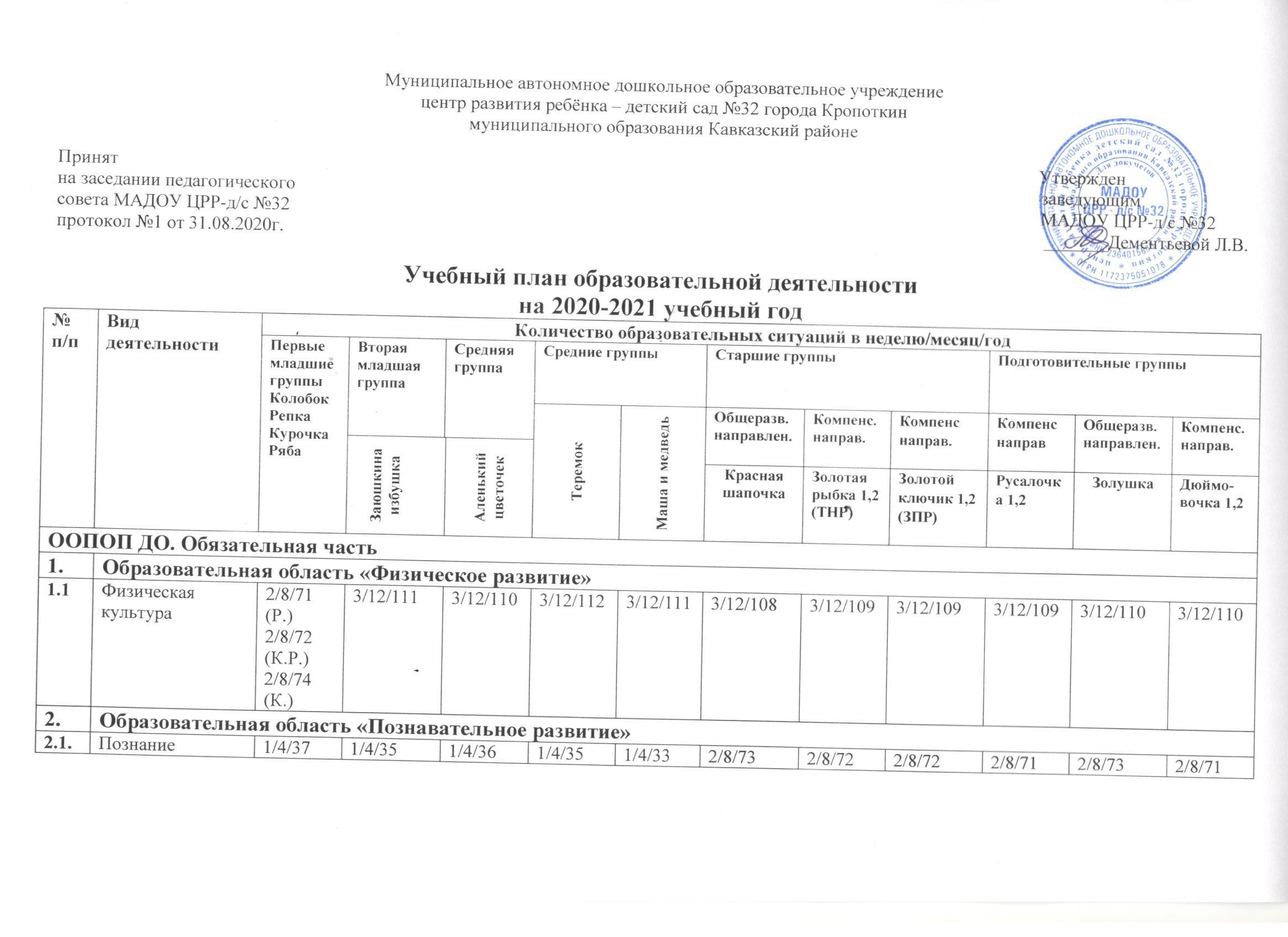 Сетка совместной образовательной деятельности и культурных практикв режимных моментахСетка самостоятельной деятельности детей в режимных моментах2.2.Математическое и сенсорное развитие1/4/36 1/4/361/4/381/4/381/4/361/4/361/4/361/4/362/8/742/8/742/8/742/8/732/8/743.Образовательная область «Речевое развитие»Образовательная область «Речевое развитие»Образовательная область «Речевое развитие»Образовательная область «Речевое развитие»Образовательная область «Речевое развитие»Образовательная область «Речевое развитие»Образовательная область «Речевое развитие»Образовательная область «Речевое развитие»Образовательная область «Речевое развитие»Образовательная область «Речевое развитие»Образовательная область «Речевое развитие»Образовательная область «Речевое развитие»Образовательная область «Речевое развитие»Образовательная область «Речевое развитие»3.1.Развитие речи1/4/351/4/381/4/361/4/361/4/371/4/371/4/371/4/37------1/4/371/4/371/4/363.2.Коррекционное логопедическое занятие------_3/12/1113/12/1113/12/1113/12/111_3/12/1114.Образовательная область «Художественно-эстетическое развитие»Образовательная область «Художественно-эстетическое развитие»Образовательная область «Художественно-эстетическое развитие»Образовательная область «Художественно-эстетическое развитие»Образовательная область «Художественно-эстетическое развитие»Образовательная область «Художественно-эстетическое развитие»Образовательная область «Художественно-эстетическое развитие»Образовательная область «Художественно-эстетическое развитие»Образовательная область «Художественно-эстетическое развитие»Образовательная область «Художественно-эстетическое развитие»Образовательная область «Художественно-эстетическое развитие»Образовательная область «Художественно-эстетическое развитие»Образовательная область «Художественно-эстетическое развитие»Образовательная область «Художественно-эстетическое развитие»4.1.Лепка1/4/37(К., Р.)1/4/36 (К.Р.)0,5/2/190,5/2/180,5/2/180,5/2/170,5/2/170,5/2/190,5/2/181/4/351/4/350,5/2/161/4/370,5/2/194.1.Аппликация-0,5/2/180,5/2/180,5/2/180,5/2/160,5/2/180,5/2/190,5/2/170,5/2/180,5/2/180,5/2/181/4/380,5/2/194.1.Рисование 1/4/37(К.Р., К.)1/4/38(Р.)1/4/371/4/381/4/381/4/371/4/371/4/371/4/371/4/381/4/381/4/371/4/371/4/364.1.Конструирование В режим-ных моментахВ режимных моментахВ режимных моментахВ режимных моментахВ режимных моментахВ режимных моментах1/4/37В режимных моментахВ режимных моментах0,5/2/19В режимных моментах1/4/36В режим-ных моментах4.2Музыка 2/8/74 (К.Р.)2/8/75 (Р.)2/8/72 (К.)2/8/712/8/742/8/742/8/732/8/722/8/732/8/752/8/732/8/732/8/752/8/742/8/724.3.Чтение художественной литературы1/4/38(К.)1/4/37(К.Р.,Р.)В режимных моментах0,5/2/190,5/2/190,5/2/190,5/2/191/4/37В режимных моментахВ режимных моментахВ режимных моментах1/4/341/4/351/4/34ВСЕГО (кол-во /%)ВСЕГО (кол-во /%)10/100%10/100%10,5/95,5%10,5/95,5%10,5/95,5%10,5/95,5%13/86,7%14/93,3%15/100%15/100%16/91,4% 15/88,2%16/91,4%5. Социально-коммуникативное развитие реализуется в совместной образовательной деятельности и культурных практиках в режимных моментах, в самостоятельной деятельности детей.Социально-коммуникативное развитие реализуется в совместной образовательной деятельности и культурных практиках в режимных моментах, в самостоятельной деятельности детей.Социально-коммуникативное развитие реализуется в совместной образовательной деятельности и культурных практиках в режимных моментах, в самостоятельной деятельности детей.Социально-коммуникативное развитие реализуется в совместной образовательной деятельности и культурных практиках в режимных моментах, в самостоятельной деятельности детей.Социально-коммуникативное развитие реализуется в совместной образовательной деятельности и культурных практиках в режимных моментах, в самостоятельной деятельности детей.Социально-коммуникативное развитие реализуется в совместной образовательной деятельности и культурных практиках в режимных моментах, в самостоятельной деятельности детей.Социально-коммуникативное развитие реализуется в совместной образовательной деятельности и культурных практиках в режимных моментах, в самостоятельной деятельности детей.Социально-коммуникативное развитие реализуется в совместной образовательной деятельности и культурных практиках в режимных моментах, в самостоятельной деятельности детей.Социально-коммуникативное развитие реализуется в совместной образовательной деятельности и культурных практиках в режимных моментах, в самостоятельной деятельности детей.Социально-коммуникативное развитие реализуется в совместной образовательной деятельности и культурных практиках в режимных моментах, в самостоятельной деятельности детей.Социально-коммуникативное развитие реализуется в совместной образовательной деятельности и культурных практиках в режимных моментах, в самостоятельной деятельности детей.Социально-коммуникативное развитие реализуется в совместной образовательной деятельности и культурных практиках в режимных моментах, в самостоятельной деятельности детей.Социально-коммуникативное развитие реализуется в совместной образовательной деятельности и культурных практиках в режимных моментах, в самостоятельной деятельности детей.Социально-коммуникативное развитие реализуется в совместной образовательной деятельности и культурных практиках в режимных моментах, в самостоятельной деятельности детей.6.Часть, формируемая участниками образовательного процесса:Часть, формируемая участниками образовательного процесса:Часть, формируемая участниками образовательного процесса:Часть, формируемая участниками образовательного процесса:Часть, формируемая участниками образовательного процесса:Часть, формируемая участниками образовательного процесса:Часть, формируемая участниками образовательного процесса:Часть, формируемая участниками образовательного процесса:Часть, формируемая участниками образовательного процесса:Часть, формируемая участниками образовательного процесса:Часть, формируемая участниками образовательного процесса:Часть, формируемая участниками образовательного процесса:Часть, формируемая участниками образовательного процесса:Часть, формируемая участниками образовательного процесса:6.1.Познание. Русская культура. (Парциальная программа «Приобщение детей к истокам русской народной культуры» О.Л. Князева). ---0,5/2/190,5/2/190,5/2/19----------6.2.Познание. Краеведение. (Модифицирован-ная программа «Наша Родина – Кубань»)------0,5/2/180,5/2/19----0,5/2/180,5/2/180,5/2/186.3.Познание. ОБЖ. (Программа «Безопасность». Учебное пособие по основам безопасности и жизнедеятельности детей старшего дошкольного возраст. Н.Н.Авдеева, О.Л. Князева, Р.Б. Стеркина).------0,5/2/180,5/2/19----0,5/2/190,5/2/190,5/2/186.4.Подготовка к обучению грамоте (Парциальная программа «Обучение грамоте детей дошкольного возраста»).------1/4/37--------1/4/37--ВСЕГО (кол-во /%)ВСЕГО (кол-во /%)---0,5/4,5%0,5/4,5%0,5/4,5%2/13,3%1/6,7%----1/8,6%2/11,8%1/8,6%Всего в неделю:Всего в неделю:10/100%10/100%10/100%11/100%11/100%11/100%15/100%15/100%15/100%15/100%17/100%17/100%17/100%Количество часов в неделюКоличество часов в неделю1 ч. 40 мин.2 ч. 30 мин.2 ч. 30 мин.3ч. 40 мин.3ч. 40 мин.3ч. 40 мин.5 ч. 50мин.5 ч. 50мин.5 ч. 50мин.5 ч. 50мин.8 ч. 30 мин8 ч. 30 мин8 ч. 30 минФормы образовательной деятельности в режимных моментах Количество форм образовательной деятельности и культурных практик в неделюКоличество форм образовательной деятельности и культурных практик в неделюКоличество форм образовательной деятельности и культурных практик в неделюКоличество форм образовательной деятельности и культурных практик в неделюКоличество форм образовательной деятельности и культурных практик в неделюКоличество форм образовательной деятельности и культурных практик в неделюКоличество форм образовательной деятельности и культурных практик в неделюФормы образовательной деятельности в режимных моментах 1-я младшая группа2-я Младшая группа Средняя группа Старшая группа общразвив. направлен.Старшая группа компенсир.направлен.Подгот. к школе группа общразвив. направлен.Подгот. к школе группакомпенсир. направлен.ОбщениеОбщениеОбщениеОбщениеОбщениеОбщениеОбщениеСитуации общения воспитателя с детьми и накопления положительного социально-эмоционального опыта ежедневноежедневно ежедневно ежедневно ежедневноежедневно ежедневноБеседы и разговоры с детьми по их интересам ежедневноежедневно ежедневно ежедневно ежедневноежедневно ежедневноИгровая деятельность, включая сюжетно-ролевую игру с правилами и другие виды игрИгровая деятельность, включая сюжетно-ролевую игру с правилами и другие виды игрИгровая деятельность, включая сюжетно-ролевую игру с правилами и другие виды игрИгровая деятельность, включая сюжетно-ролевую игру с правилами и другие виды игрИгровая деятельность, включая сюжетно-ролевую игру с правилами и другие виды игрИгровая деятельность, включая сюжетно-ролевую игру с правилами и другие виды игрИгровая деятельность, включая сюжетно-ролевую игру с правилами и другие виды игрИгровая деятельность, включая сюжетно-ролевую игру с правилами и другие виды игрИндивидуальные игры с детьми (сюжетно-ролевая, режиссерская, игра-драматизация, строительно-конструктивные игры и другие) ежедневноежедневно ежедневно 3 раза в неделю 3 раза в неделю3 раза в неделю 3 раза в неделюСовместная игра воспитателя и детей (сюжетно-ролевая, режиссерская, игра-драматизация, строительно-конструктивные игры) --2 раза в неделю 3 раза в неделю 2 раза в неделю 2 раза в неделю2 раза в неделю 2 раза в неделюТеатрализованные игры1 раз в 2 недели1 раз в 2 недели 1 раз в 2 недели 1 раз в 2 недели 1 раз в 2недели1 раз в 2 недели 1 раз в 2 неделиДосуг здоровья и подвижных игр--1 раз в 2 недели 1 раз в 2 недели 1 раз в 2 недели 1 раз в 2недели1 раз в 2 недели 1 раз в 2 неделиПодвижные игры ежедневноежедневно ежедневно ежедневно ежедневноежедневно ежедневноПознавательная и исследовательская деятельностьПознавательная и исследовательская деятельностьПознавательная и исследовательская деятельностьПознавательная и исследовательская деятельностьПознавательная и исследовательская деятельностьПознавательная и исследовательская деятельностьПознавательная и исследовательская деятельностьПознавательная и исследовательская деятельностьСенсорный игровой и интеллектуальный тренинг --1 раз в 2 недели 1 раз в 2 недели 1 раз в 2недели 1 раз в 2 недели1 раз в 2 недели 1 раз в 2 неделиОпыты, эксперименты, наблюдения (в том числе, экологической направленности) --1 раз в 2 недели 1 раз в 2 недели 1 раз в 2недели 1 раз в 2 недели1 раз в 2 недели 1 раз в 2 неделиКонструирование и ручной труд1 раз в неделю1 раз в неделю 1 раз в неделю --- ---------Наблюдения за природой (на прогулке) ежедневноежедневно ежедневно ежедневно ежедневноежедневно ежедневноФормы творческой активности, обеспечивающей художественно-эстетическое развитие детейФормы творческой активности, обеспечивающей художественно-эстетическое развитие детейФормы творческой активности, обеспечивающей художественно-эстетическое развитие детейФормы творческой активности, обеспечивающей художественно-эстетическое развитие детейФормы творческой активности, обеспечивающей художественно-эстетическое развитие детейФормы творческой активности, обеспечивающей художественно-эстетическое развитие детейФормы творческой активности, обеспечивающей художественно-эстетическое развитие детейФормы творческой активности, обеспечивающей художественно-эстетическое развитие детейМузыкально-театральные развлечения--1 раз в 2 недели 1 раз в 2 недели 1 раз в 2 недели 1 раз в 2 недели1 раз в 2 недели 1 раз в 2 неделиТворческая мастерская (рисование, лепка, художественный труд по интересам) 1 раз в неделю1 раз в неделю 1 раз в неделю 1 раз в неделю1 раз в неделю1 раз в неделю 1 раз в неделюЧтение литературных произведений ежедневноежедневно ежедневно ежедневно ежедневноежедневно ежедневноЧтение художественной литературы---1 раз в неделю ------------1 раз в неделю--------Самообслуживание и элементарный бытовой трудСамообслуживание и элементарный бытовой трудСамообслуживание и элементарный бытовой трудСамообслуживание и элементарный бытовой трудСамообслуживание и элементарный бытовой трудСамообслуживание и элементарный бытовой трудСамообслуживание и элементарный бытовой трудСамообслуживание и элементарный бытовой трудСамообслуживание ежедневноежедневно ежедневно ежедневно ежедневноежедневно ежедневноТрудовые поручения (индивидуально и подгруппами) ---ежедневно ежедневно ежедневно ежедневноежедневно Трудовые поручения (общий и совместный труд) ------ 1 раз в неделю 1 раз в 2 недели 1 раз в 2 недели1 раз в 2 недели 1 раз в 2 неделиРежимные моменты Распределение времени в течение дняРаспределение времени в течение дняРаспределение времени в течение дняРаспределение времени в течение дняРежимные моменты Младшая группа Средняя группа Старшая группа Подготовительная группа Игры, общение, деятельность по интересам во время утреннего приема От 10 до 50 минОт 10 до 50 минОт 10 до 50 минОт 10 до 50 минСамостоятельные игры в 1-й половине дня (до НОД) 20 мин15 мин15 мин15 минПодготовка к прогулке, самостоятельная деятельность на прогулке От 60 мин до 1ч.30 мин.От 60 мин до1ч 30 мин.От 60 мин до 1ч.40 мин.От 60 мин до1 ч. 40 минСамостоятельные игры, досуги, общение и деятельность по интересам во 2-й половине дня 40 мин30 мин30 мин30 минПодготовка к прогулке, самостоятельная деятельность на прогулке От 40 минОт 30 минОт 30 минОт 30 минИгры перед уходом домой От 15 мин до 50 минОт 15 мин до 50 минОт 15 мин до 50 минОт 15 мин до 50 мин